Persisch-Farsiنام / آرم و آدرس مدرسه(Ort, Datum) مکان، تاریخدعوت‌نامه به پدر و مادر یا سرپرست/ان پدران و مادران و سرپرست/ان عزیز،در(Tag, Datum)   در ساعت  : (Uhrzeit)  در (Schule/Schulstandort) در اتاق (Raum)شماره اتاقجلسه رأی‌گیری انجمن اولیا و مربیان هر کلاس برگزار می‌شود.بدین منظور صمیمانه از شما دعوت به حضور می‌نماییم.دستور کار:مراسم آغازین و خوش آمدگوییانتخاب رئیس انجمن اولیا و مربیان کلاسانتخاب جانشین رئیس انجمن اولیا و مربیان کلاسانتخاب (Anzahl)نماینده به‌عنوان اعضای انجمن اولیا و مربیان کلاسانتخاب (Anzahl) معاون به‌عنوان جانشینان نمایندگان انجمن اولیا و مربیان کلاسسایراین انتخابات برای  (Anzahl)سال انجام می‌گیرد. با احترام_______________________[معلم/ان کلاس ]                                                                                                                        ___________________________________________________________________                                                                                                                        اعلام وصول                                                                           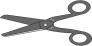 ...........................................                               ..................................................نام خانوادگی دانش‌آموز                                                           کلاسدعوت‌نامه شما به جلسه انتخابات را دریافت کرده‌ام/ایم.من / ما شرکت می‌کنم/ می‌کنیم. من / ما نمی‌توانم / نمی‌توانیم شرکت کنم/کنیم.______________________________________تاریخ، امضا / ها